HEALEY FLOOR PLAN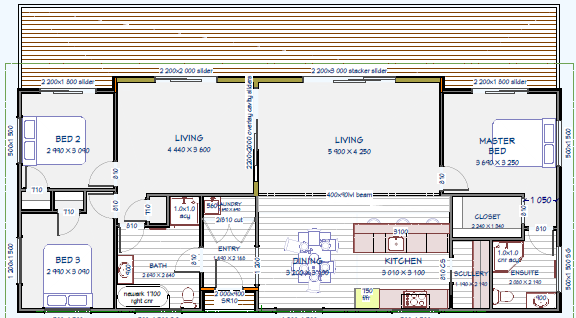 